Verschiedene schweizerdeutsche DialekteSie hören nun in neun verschiedenen Dialekten das „Gespräch am Neujahrstag“ (Aufnahmen 1943 resp. 1969). Füllen Sie die unten stehende Tabelle aus und raten Sie, aus welcher Region die Sprecher kommen.Arbeitsanregungen:VARIANTE A)Tragen Sie die verschiedenen Antworten zu einem Wort aus der Tabelle auf der Grundkarte ein. Wählen Sie dazu eine leserfreundliche Darstellung. 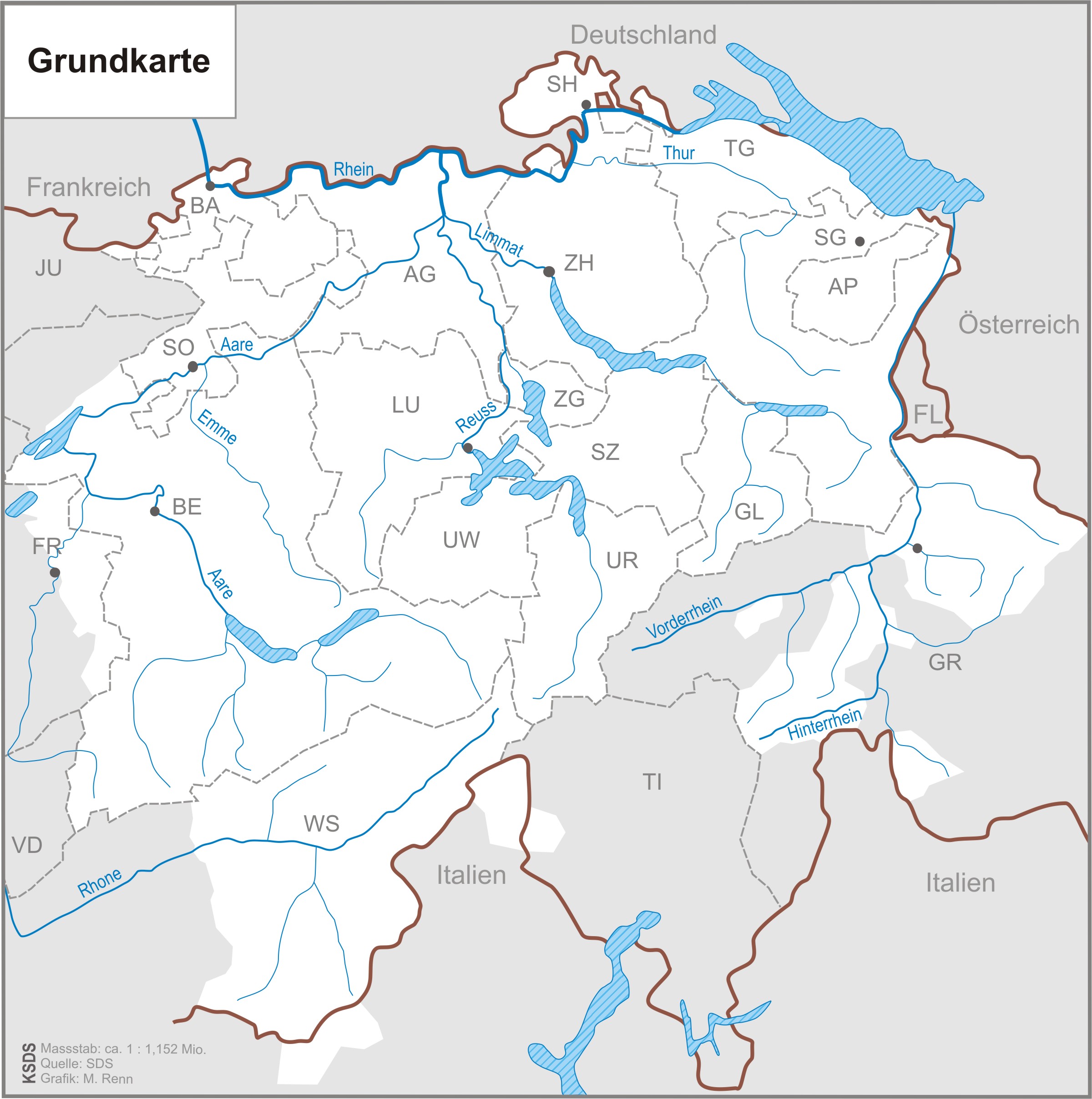 Grundkarte Kleiner Sprachatlas der deutschen Schweiz, S. 36Vergleichen Sie Ihre Karte mit der entsprechenden Karte im Kleinen Sprachatlas der deutschen Schweiz und studieren Sie den Kommentar dazu. Präsentieren Sie die wichtigsten Erkenntnisse im Plenum.Jahr	entspricht Karte 79 AbendFlachkuchen mit Belag 	Karte 29geschneit 	Karte 87Zaun 	Karte 66morgen 	Karte 103wir essen/nehmen 	entspricht Karte 115 VerbpluralVergleichen Sie die Antworten in der Tabelle mit Ihrem eigenen Dialekt. Können Sie ihn einordnen?VARIANTE B)Tragen Sie die verschiedenen Antworten von Jahr, geschneit und morgen auf der Grundkarte ein. Wählen Sie dazu eine leserfreundliche Darstellung. 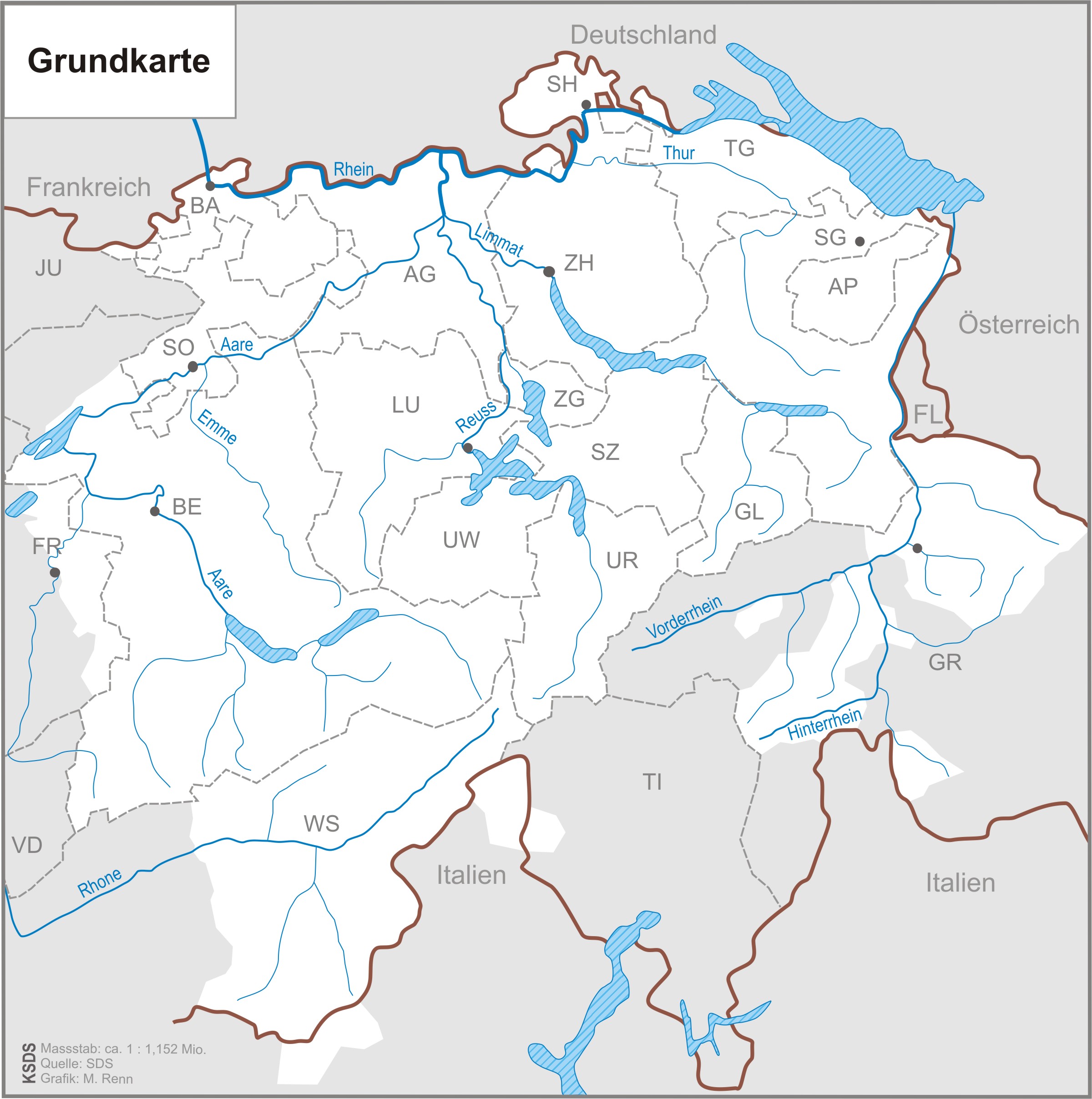 Grundkarte Kleiner Sprachatlas der deutschen Schweiz, S. 36Lesen Sie den Abschnitt „Die Einteilung der schweizerdeutschen Dialekte“ im Kleinen Sprachatlas der deutschen Schweiz S. 31–33 und machen Sie sich Notizen zu folgenden Fragen:Welche Formen des Alemannischen werden in der Schweiz gesprochen?Worin zeichnet sich der südliche Teil der Deutschschweiz in sprachlicher Hinsicht aus und wie lässt sich dies erklären?Was ist ein Relikt?Erklären Sie, was eine alpine Sonderentwicklung ist, und nennen Sie ein Beispiel.Wie sagt man in Basel, in Frauenfeld und in Altdorf für gheie (fallen)? Wie in Schwyz und St. Gallen für Horn?Breiten sich Neuerungen normalerweise von Norden oder von Süden her aus?Welche Gegensätze sind wohl für einen Dialektologen, der sich mit deutschen Dialekten beschäftigt, interessanter: Die Nord-Süd- oder die West-Ost-Gegensätze? Begründen Sie.Wie konjugiert ein Solothurner sagen im Plural, wie ein Appenzeller, wie ein Walliser? Welches Wort verwendet ein Schaffhauser für Zwiebel, welches ein Luzerner?Weshalb ist der Aargau ein interessanter Kanton für eine Dialektologin?Hinweise für die LehrpersonDie Vergleichstexte finden sich im Ordner „Tondateien“.Nach Möglichkeit sollte das Arbeitsblatt so verändert werden, dass – falls vorhanden – die Region, aus welcher die Lernenden stammen, an erster Stelle steht, um den Lernenden den Zugang zu erleichtern. Es können auch weniger Beispiele angehört werden; mit Vorteil sollten der Nordwesten, Nordosten, Südwesten und Südosten als Hörproben vertreten sein.Einige weitere Vergleichstexte finden Sie online: http://www.dialekt.ch/vergleichstexte.htmZu den Arbeitsanregungen:VARIANTE A)ad 1) Die Karten der Lernenden werden alle sichtbar aufgehängt, so dass ein Vergleich möglich ist. Verschiedene Kartierungsmethoden sind zu erwarten und können hinsichtlich der Leserfreundlichkeit diskutiert werden: Wörter an die entsprechende Stelle schreibenunterscheidendes Merkmal an der entsprechenden Stelle notierenAreale einfärben, schraffierenIsoglossen einzeichnenNummern/Ziffern eintragen und in einer Legende aufschlüsselnKombination verschiedener Kartierungsverfahren etc.Zudem gilt es zu entscheiden, welche Merkmale man verzeichnen/unterscheiden will. (Kommt es auf eine grobe Unterteilung zwischen Zuun und Haag an oder sollen die lautlichen Varianten ebenfalls erfasst werden?)VARIANTE B)Der Fokus kann bei diesem Arbeitsblatt bereits auf die Nord-Süd-Verteilung gelegt werden: In dieser Variante werden nur die Antworten von Jahr, geschneit und morgen auf der Grundkarte eingezeichnet.ad 1)Die Karten der Lernenden werden für alle sichtbar aufgehängt resp. ausgebreitet, so dass ein Vergleich möglich ist. Auch hier können ev. die verschiedenen möglichen Kartierungsmethoden diskutiert werden (siehe oben). ad e) gheie verhält sich wie schneie oder Blei, Horn wie morn: Unterschiede in der Lautung werden anhand eines Beispiels aufgezeigt (-rn vs. -re anhand morgen, die gleiche Verteilung gilt aber auch für weitere Wörter mit derselben Lautkombination: Horn, Chorn …). Das zeigt sich im folgenden Neckvers, wenn die Zürcher über die Glarner sagen: „Denä isch ds Bliili id Linth abäkiit.“ (Bliili = Bleistift, eigentlich „Bleilein“)ad g) für Nord-Süd-Gegensätze: im Höchstalemannischen findet man Relikte; für West-Ost-Gegensätze: Diese Gegensätze können sich über das Alemannische hinaus fortsetzen (z. B. buuche vs. seechte (Karte 73 mit Aschenlauge waschen) oder Matte vs. Wiese); es handelt sich dabei auch oft um Kulturgrenzen.ad h) vgl. Karte 115 Verbplural und Karte 51 KüchenzwiebelNrRegionJahrFlachkuchen mit BelaggeschneitZaunmorgenWir essen/ nehmen1JoorWääijegschneitHaagmoornmer ässe23456789NrRegionJahrFlachkuchen mit BelaggeschneitZaunmorgenWir essen/ nehmen1Aarau (AG)JoorWääijegschneitHaagmoornmer ässe2Davos (GR)JaarTurtegschniitZuunmoorewr ässe3Wenslingen (BL)JoorWääijegschneitHaagmoornmer nääme4Bern (BE)JaarChuechegschneitZuunmoornmir näme5Brig (VS)JaarChüechugschniitZüümoorewir ässe6Einsiedeln (SZ)JourTünnegschniitHaagmouremer nänd7Klettgau (SH)JoorTünnegschneitHagmornmer essed8Herisau (AR)JoorFlädegschniitHaagmoornmer essid9Schächental (UR)JaarChüächägschniitHagmoorämer ässed10Luzern (LU)JoorChuechegschneitzHaagmoornmer ässid11St. Gallen (SG)JoorFladegschnäitHaagmoornmer essed12Tafers (FR)JaarChuehegschniitHaagmoormer nää